Publicado en Madrid el 11/07/2013 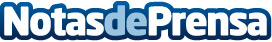 El crowdfunding 2.0 llega a EspañaIdea Rápida anuncia el lanzamiento de su plataforma de crowdfunding 2.0, en España en julio de 2013. De esta manera, los emprendedores y creadores, podrán beneficiarse de esta nueva fórmula de obtener financiación.Datos de contacto:Ricardo García de ConsuegraFundador/Founder619 25 43 83Nota de prensa publicada en: https://www.notasdeprensa.es/el-crowdfunding-20-llega-a-espana Categorias: Finanzas Telecomunicaciones Emprendedores E-Commerce http://www.notasdeprensa.es